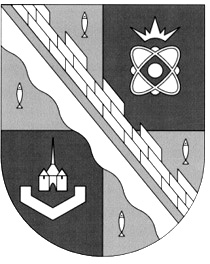                            администрация МУНИЦИПАЛЬНОГО ОБРАЗОВАНИЯ                                             СОСНОВОБОРСКИЙ ГОРОДСКОЙ ОКРУГ  ЛЕНИНГРАДСКОЙ ОБЛАСТИ                             постановление                                                      от 26/07/2021 № 1532О внесении изменений в постановление администрацииСосновоборского городского округа от  22.10.2019 № 4016 «Об утверждении схемы размещения нестационарных торговых объектов на территории муниципального образованияСосновоборский  городской округ Ленинградской области»(с изменениями от 30.04.2021 № 835)В целях актуализации Схемы размещения нестационарных торговых объектов на  территории муниципального образования Сосновоборский городской округ Ленинградской области, с учетом предложений комиссии  по вопросам размещения нестационарных торговых объектов от 15.07.2021 протокол № 3, администрация Сосновоборского городского округа п о с т а н о в л я е т:1. Внести изменения в постановление администрации Сосновоборского городского округа от  22.10.2019 № 4016  «Об утверждении схемы размещения нестационарных  торговых объектов на территории муниципального образования Сосновоборский городской округ Ленинградской области» (с изменениями от 30.04.2021 № 835):1.1. Схему размещения нестационарных торговых объектов на территории муниципального образования Сосновоборский городской округ Ленинградской области, включающую в себя текстовую часть (приложение 1) и графическое изображение территории муниципального образования Сосновоборский городской округ Ленинградской области с нанесением мест размещения нестационарных торговых объектов (приложение 2), изложить в новой редакции. 2. Общему отделу администрации (Смолкина М.С.) опубликовать  настоящее постановление в газете «Маяк».3. Отделу по связям с общественностью (пресс-центр) комитета по общественной безопасности и информации (Бастина Е.А.) разместить настоящее постановление на официальном сайте Сосновоборского городского округа.4. Настоящее постановление вступает в силу со дня официального опубликования.5. Контроль за исполнением настоящего постановления возложить на первого заместителя главы администрации Лютикова С.Г.Глава Сосновоборского городского округа                                                          М.В.ВоронковИсп. Алесина Н.А. т.62849 ПТУТВЕРЖДЕНА постановлением администрацииСосновоборского городского округа                                                                                                                                                                                                        от  26/07/2021 № 1532                                                                                                                                                                                                                                                                                  (Приложение № 1)Схема размещения нестационарных торговых объектов на территории муниципального образования Сосновоборский городской округа Ленинградской области(текстовая часть)Примечание:* - за исключением товаров, запрещенных к розничной продаже в нестационарных торговых объектах законодательством Российской Федерации.Утверждено  постановлением администрацииСосновоборского городского округаот 26/07/2021 № 1532(приложение 2)Графическое изображение территории муниципального образования Сосновоборский городской округ Ленинградской области с нанесением мест размещения нестационарных торговых объектов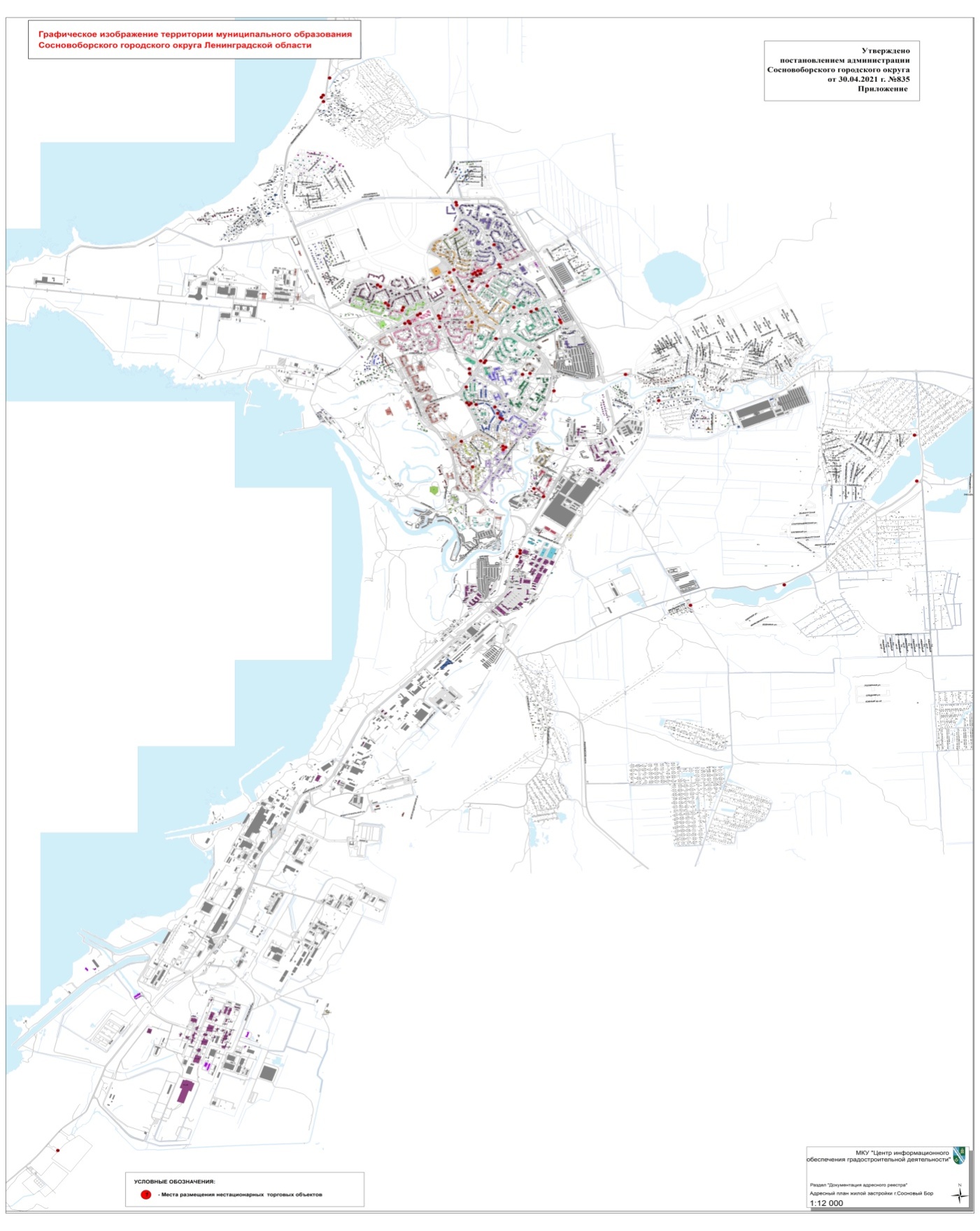 Информация о НТОИнформация о НТОИнформация о НТОИнформация о НТОИнформация о НТОИнформация о НТОИнформация о НТОИнформация о НТОИнформация о хозяйствующем субъекте, осуществляющим торговую деятельность в НТОИнформация о хозяйствующем субъекте, осуществляющим торговую деятельность в НТОИнформация о хозяйствующем субъекте, осуществляющим торговую деятельность в НТОИнформация о хозяйствующем субъекте, осуществляющим торговую деятельность в НТОРеквизиты документов  на размещение НТОРеквизиты документов  на размещение НТОЯвляетсяли правообладательНТОсубъектоммалогои (или)среднего предпринимательства(да/нет)Являетсяли правообладательНТОсубъектоммалогои (или)среднего предпринимательства(да/нет)Период размещения НТОПериод размещения НТОИдентификационный номер НТОМесто размещения НТО(адресный ориентир)Вид НТОПлощадь НТОкв.м.Площадь НТОкв.м.Площадь НТОкв.м.Специализация НТО*Специализация НТО*НаименованиеНаименованиеИННИННРеквизиты документов  на размещение НТОРеквизиты документов  на размещение НТОЯвляетсяли правообладательНТОсубъектоммалогои (или)среднего предпринимательства(да/нет)Являетсяли правообладательНТОсубъектоммалогои (или)среднего предпринимательства(да/нет)С(дата)По(дата)123444556677889910111мкр.15,автобусная остановка «АТП»павильон                         (совмещен с остановочным павильоном)106106106непродовольственные товарынепродовольственные товарыгр. Петухов В.В.гр. Петухов В.В.471400031515471400031515№2014-ДА 248 от 11.08.2014№2014-ДА 248 от 11.08.2014нетнетна неопределенный срокна неопределенный срок2мкр.2, у зд.№16 по ул.50лет Октябрякиоск555продукция общественного питанияпродукция общественного питанияИПМуляр А.П.ИПМуляр А.П.471400627509471400627509№2015-ДА 099 от 25.03.2015 №2015-ДА 099 от 25.03.2015 дадана неопределенный срокна неопределенный срок3мкр.2, торговая зона "Сосновый Бор", автобусная остановка "Сосновый Бор"павильон(совмещен с остановочным павильоном)626262продовольственные товарыпродовольственные товарыИП Иванов И.Ю.ИП Иванов И.Ю.471401591414471401591414№2014-ДА 329, 330  от 01.12.2014№2014-ДА 329, 330  от 01.12.2014дадана неопределенный срокна неопределенный срок4мкр.10а, торговая зона "Москва" у зд. № 49 по  пр.Героевпавильон181818сельскохозяйственная продукциясельскохозяйственная продукцияИП Баулина Т.И.ИП Баулина Т.И.471404869033471404869033№2017-НТО 12 от 03.04.2017 №2017-НТО 12 от 03.04.2017 дада03.04.1728.03.225мкр.7, у  магазина "Семерочка",  Липовский пр., д.4павильон282828непродовольственные товарынепродовольственные товарыИП Жмурина И.В.ИП Жмурина И.В.471400095237471400095237№2015-ДА 023 от 23.01.2015№2015-ДА 023 от 23.01.2015дадана неопределенный срокна неопределенный срок6мкр. 10а, у ж/д № 4 по ул.Машиностроителейпавильон252525непродовольственные товарынепродовольственные товарыИПГусев Д.С.ИПГусев Д.С.471421359579471421359579№2014-ДА 301 от 03.10.2014№2014-ДА 301 от 03.10.2014дадана неопределенный срокна неопределенный срок7мкр. 10а, торговая зона "Москва" у зд.№49 по  пр.Героевкиоск555продукция общественного питанияпродукция общественного питанияИПМуляр А.П.ИПМуляр А.П.471400627509471400627509№2014-ДА 300 от 03.10.2014№2014-ДА 300 от 03.10.2014дадана неопределенный срокна неопределенный срок8мкр.7, у ж/д  № 34 по ул.Парковаякиоск999печатная продукцияпечатная продукцияООО "Сосновоборская городская печать"ООО "Сосновоборская городская печать"47140115274714011527№2017-НТО 29от 28.11.2017 №2017-НТО 29от 28.11.2017 дада28.11.1728.11.229мкр.8, аллея Славы,  напротив магазина "Карусель»киоск999печатная продукцияпечатная продукцияООО "Сосновоборская городская печать"ООО "Сосновоборская городская печать"47140115274714011527№2017-НТО 30 от 28.11.2017  №2017-НТО 30 от 28.11.2017  дада28.11.1728.11.2210мкр.3, торговая зона "Таллинн"киоск999печатная продукцияпечатная продукцияООО "Сосновоборская городская печать"ООО "Сосновоборская городская печать"47140115274714011527№2017-НТО 31 от 07.12.2017№2017-НТО 31 от 07.12.2017дада07.12.1707.12.2211мкр.9, торговая зона "Ленинград"киоск141414печатная продукцияпечатная продукцияООО "Сосновоборская городская печать"ООО "Сосновоборская городская печать"47140115274714011527№2017-НТО 27 от 28.11.2017№2017-НТО 27 от 28.11.2017дада28.11.1728.11.2212мкр. 10а, торговая зона "Москва"киоск999печатная продукцияпечатная продукцияООО "Сосновоборская городская печать"ООО "Сосновоборская городская печать"47140115274714011527№2017-НТО 28 от 28.11.2017№2017-НТО 28 от 28.11.2017дада28.11.1728.11.2213мкр.2, торговая зона "Сосновый Бор" ул.50 лет Октябрякиоск888печатная продукцияпечатная продукцияООО "Невоблпечать-Сосновый Бор"ООО "Невоблпечать-Сосновый Бор"47140226704714022670№2018-НТО 37от 29.03.2018№2018-НТО 37от 29.03.2018дада29.03.1829.03.2314мкр.4 торговая зона "Природа» у ж/д № 29а по Пр.ГероевМесто размещения НТО исключено из схемы на основании постановления администрации Сосновоборского городского округа от 29.10.2018 № 2361Место размещения НТО исключено из схемы на основании постановления администрации Сосновоборского городского округа от 29.10.2018 № 2361Место размещения НТО исключено из схемы на основании постановления администрации Сосновоборского городского округа от 29.10.2018 № 2361Место размещения НТО исключено из схемы на основании постановления администрации Сосновоборского городского округа от 29.10.2018 № 2361Место размещения НТО исключено из схемы на основании постановления администрации Сосновоборского городского округа от 29.10.2018 № 2361Место размещения НТО исключено из схемы на основании постановления администрации Сосновоборского городского округа от 29.10.2018 № 2361Место размещения НТО исключено из схемы на основании постановления администрации Сосновоборского городского округа от 29.10.2018 № 2361Место размещения НТО исключено из схемы на основании постановления администрации Сосновоборского городского округа от 29.10.2018 № 2361Место размещения НТО исключено из схемы на основании постановления администрации Сосновоборского городского округа от 29.10.2018 № 2361Место размещения НТО исключено из схемы на основании постановления администрации Сосновоборского городского округа от 29.10.2018 № 2361Место размещения НТО исключено из схемы на основании постановления администрации Сосновоборского городского округа от 29.10.2018 № 2361Место размещения НТО исключено из схемы на основании постановления администрации Сосновоборского городского округа от 29.10.2018 № 2361Место размещения НТО исключено из схемы на основании постановления администрации Сосновоборского городского округа от 29.10.2018 № 2361Место размещения НТО исключено из схемы на основании постановления администрации Сосновоборского городского округа от 29.10.2018 № 2361Место размещения НТО исключено из схемы на основании постановления администрации Сосновоборского городского округа от 29.10.2018 № 2361Место размещения НТО исключено из схемы на основании постановления администрации Сосновоборского городского округа от 29.10.2018 № 236115мкр.3, торговая зона "Солнечный"киоск888печатная продукцияпечатная продукцияООО "Невоблпечать-Сосновый Бор"ООО "Невоблпечать-Сосновый Бор"47140226704714022670№2018-НТО 40от 11.04.2018№2018-НТО 40от 11.04.2018дада13.04.1811.04.2316мкр.10а, в районе автобусной остановки "Магазин "Иртыш"киоск888печатная продукцияпечатная продукцияООО "Невоблпечать-Сосновый Бор"ООО "Невоблпечать-Сосновый Бор"47140226704714022670№2018-НТО 38от 29.03.2018№2018-НТО 38от 29.03.2018дада29.03.1829.03.2317мкр.14, в районе ул.Солнечная, д.23а и ДК "Строитель"киоск888печатная продукцияпечатная продукцияООО "Невоблпечать-Сосновый Бор"ООО "Невоблпечать-Сосновый Бор"47140226704714022670№2018-НТО 35от 29.03.2018№2018-НТО 35от 29.03.2018дада29.03.1829.03.2318мкр.4, у 2-ой очереди  ТЦ «Робин Гуд» пр. Героев, 76 а, между остановкой и магазином «Драйв Автокиоск999печатная продукцияпечатная продукцияООО "Невоблпечать-Сосновый Бор"ООО "Невоблпечать-Сосновый Бор"47140226704714022670№2017-НТО 02от 22.02.2017№2017-НТО 02от 22.02.2017дада22.02.1722.02.2219мкр.9, Пр.Героев, у ж/д   № 60 киоск101010продовольственные товарыпродовольственные товарыИП Ковалев М.В.ИП Ковалев М.В.471400102935471400102935№2015-ДА 101 от 25.03.2015№2015-ДА 101 от 25.03.2015дадана неопределенный срокна неопределенный срок20мкр.9, у ж/д №3 по ул.Малая Земля Место размещения НТО исключено из схемына основании постановления администрации Сосновоборского городского округа от 21.03.2018 № 678Место размещения НТО исключено из схемына основании постановления администрации Сосновоборского городского округа от 21.03.2018 № 678Место размещения НТО исключено из схемына основании постановления администрации Сосновоборского городского округа от 21.03.2018 № 678Место размещения НТО исключено из схемына основании постановления администрации Сосновоборского городского округа от 21.03.2018 № 678Место размещения НТО исключено из схемына основании постановления администрации Сосновоборского городского округа от 21.03.2018 № 678Место размещения НТО исключено из схемына основании постановления администрации Сосновоборского городского округа от 21.03.2018 № 678Место размещения НТО исключено из схемына основании постановления администрации Сосновоборского городского округа от 21.03.2018 № 678Место размещения НТО исключено из схемына основании постановления администрации Сосновоборского городского округа от 21.03.2018 № 678Место размещения НТО исключено из схемына основании постановления администрации Сосновоборского городского округа от 21.03.2018 № 678Место размещения НТО исключено из схемына основании постановления администрации Сосновоборского городского округа от 21.03.2018 № 678Место размещения НТО исключено из схемына основании постановления администрации Сосновоборского городского округа от 21.03.2018 № 678Место размещения НТО исключено из схемына основании постановления администрации Сосновоборского городского округа от 21.03.2018 № 678Место размещения НТО исключено из схемына основании постановления администрации Сосновоборского городского округа от 21.03.2018 № 678Место размещения НТО исключено из схемына основании постановления администрации Сосновоборского городского округа от 21.03.2018 № 678Место размещения НТО исключено из схемына основании постановления администрации Сосновоборского городского округа от 21.03.2018 № 678Место размещения НТО исключено из схемына основании постановления администрации Сосновоборского городского округа от 21.03.2018 № 67821Между СТ «Северное» и ДНТ «Солнечное».павильон                         павильон                         242424продовольственные товарыпродовольственные товары-22мкр.2, у автобусной остановки "Почта»павильон                               совмещен с остановочным павильономпавильон                               совмещен с остановочным павильоном606060продовольственные товарыпродовольственные товарыИП Дорогина Н.А.471400440910471400440910№ 2011-ДА 258 от 26.0.2011№ 2011-ДА 258 от 26.0.2011дадана неопределенный срокна неопределенный срок23мкр.8 ,ул.Кр.Форты, у зд. № 14 павильонпавильон303030сельскохозяйственная продукциясельскохозяйственная продукцияИП Дорогина Н.А.471400440910471400440910№2015-ДА 167 от 28.05.2015№2015-ДА 167 от 28.05.2015дадана неопределенный срокна неопределенный срок24мкр.8, ул.Солнечная, автобусная остановка "Моряк"Место размещения НТО исключено из схемы на основании постановления администрации Сосновоборского городского округа от 29.10.2018 № 2361Место размещения НТО исключено из схемы на основании постановления администрации Сосновоборского городского округа от 29.10.2018 № 2361Место размещения НТО исключено из схемы на основании постановления администрации Сосновоборского городского округа от 29.10.2018 № 2361Место размещения НТО исключено из схемы на основании постановления администрации Сосновоборского городского округа от 29.10.2018 № 2361Место размещения НТО исключено из схемы на основании постановления администрации Сосновоборского городского округа от 29.10.2018 № 2361Место размещения НТО исключено из схемы на основании постановления администрации Сосновоборского городского округа от 29.10.2018 № 2361Место размещения НТО исключено из схемы на основании постановления администрации Сосновоборского городского округа от 29.10.2018 № 2361Место размещения НТО исключено из схемы на основании постановления администрации Сосновоборского городского округа от 29.10.2018 № 2361Место размещения НТО исключено из схемы на основании постановления администрации Сосновоборского городского округа от 29.10.2018 № 2361Место размещения НТО исключено из схемы на основании постановления администрации Сосновоборского городского округа от 29.10.2018 № 2361Место размещения НТО исключено из схемы на основании постановления администрации Сосновоборского городского округа от 29.10.2018 № 2361Место размещения НТО исключено из схемы на основании постановления администрации Сосновоборского городского округа от 29.10.2018 № 2361Место размещения НТО исключено из схемы на основании постановления администрации Сосновоборского городского округа от 29.10.2018 № 2361Место размещения НТО исключено из схемы на основании постановления администрации Сосновоборского городского округа от 29.10.2018 № 2361Место размещения НТО исключено из схемы на основании постановления администрации Сосновоборского городского округа от 29.10.2018 № 2361Место размещения НТО исключено из схемы на основании постановления администрации Сосновоборского городского округа от 29.10.2018 № 236125мкр.9, автобусная остановка "Москва" у ж/д № 54 по пр.Героевпавильон                               совмещен с остановочным павильономпавильон                               совмещен с остановочным павильоном222222продовольственные товарыпродовольственные товарыИП Волобуева Г.В.ИП Волобуева Г.В.471400009220471400009220№ 2014-ДА 153 от 14.05.2014№ 2014-ДА 153 от 14.05.2014дана неопределенный срок на неопределенный срок 26мкр.8,  Пр.Героев, у   ж/д   №  40 павильонпавильон181818сельскохозяйственная продукциясельскохозяйственная продукцияИПОруджов А.Р.о.ИПОруджов А.Р.о.471400354749471400354749№2015-ДА 025 от 26.01.2015№2015-ДА 025 от 26.01.2015дана неопределенный срокна неопределенный срок27мкр.7, у дома № 2 по Липовскому проездупавильонпавильон282828непродовольственные товарынепродовольственные товарыИПОруджов А.Р.о.ИПОруджов А.Р.о.471400354749471400354749№2015-ДА 024 от 26.01.2015№2015-ДА 024 от 26.01.2015дана неопределенный срокна неопределенный срок28мкр.10а, торговая зона "Москва"павильонпавильон171717непродовольственные товарынепродовольственные товарыИПСтолярова М.М.ИПСтолярова М.М.471404510195471404510195№ 2017-НТО 16от 07.04.2017доп.соглашение № 2 от 09.07.2021№ 2017-НТО 16от 07.04.2017доп.соглашение № 2 от 09.07.2021да07.04.1724.03.2229мкр.3, торговая зона "Таллинн", у ж/д № 8 по ул. Сибирскойпавильонпавильон212121непродовольственные товарынепродовольственные товарыгр.Басурманов С.Н.гр.Басурманов С.Н.471401008607471401008607№2015-ДА 132 от 28.04.2015№2015-ДА 132 от 28.04.2015нетна неопределенный срокна неопределенный срок30мкр.4, Пр.Героев,   автобусная остановка "Природа"павильон                           совмещен с остановочным павильономпавильон                           совмещен с остановочным павильоном606060продовольственные товарыпродовольственные товарыИП Мартынова О.В.ИП Мартынова О.В.471400026480471400026480№ 2014-ДА 326 от 27.11.2014№ 2014-ДА 326 от 27.11.2014нет25.11.1425.11.2431мкр.10а, у д. № 17/1 по ул. Молодежнойпавильонпавильон323232продовольственные товары, услуги общественного питанияпродовольственные товары, услуги общественного питанияИП Мартынова О.В.ИП Мартынова О.В.471400026480471400026480№2015-ДА 131 от 28.04.2015№2015-ДА 131 от 28.04.2015нетна неопределенный срокна неопределенный срок32Район ДНТ "Весна"павильонпавильон818181продовольственные товарыпродовольственные товарыИПЧерняков Г.И.ИПЧерняков Г.И.780700910326780700910326№ 2014-ДА 103 от 01.04.2014№ 2014-ДА 103 от 01.04.2014дана неопределенный срокна неопределенный срок33мкр.10а, у ж/д. № 23 по ул.Кр.Фортовпавильонпавильон303030продовольственные товарыпродовольственные товарыИП Юрченко Н.С.                        ИП Юрченко Н.С.                        471401361202471401361202№2015-ДА 006 от 19.01.2015№2015-ДА 006 от 19.01.2015дана неопределенный срокна неопределенный срок34Промзона, Копорское шоссе, автобусная остановка "Хлебозавод"павильон                              совмещен с остановочным павильономпавильон                              совмещен с остановочным павильоном404040продовольственные товарыпродовольственные товары35мкр. 16, автобусная остановка у маг. Пр.Героев, 35павильон                              совмещен с остановочным павильономпавильон                              совмещен с остановочным павильоном424242продовольственные товарыпродовольственные товарыИПМедведкова Р.С.ИПМедведкова Р.С.471404072671471404072671№2014-ДА 342 от 30.12.2014№2014-ДА 342 от 30.12.2014дана неопределенный срокна неопределенный срок36мкр.7, у ж/д № 2 пр.Липовскийпавильонпавильон242424непродовольственные товарынепродовольственные товарыИП Багиев Г.А.о.ИП Багиев Г.А.о.471404824265471404824265№2015-ДА 176 от 15.06.2015№2015-ДА 176 от 15.06.2015дана неопределенный срокна неопределенный срок37мкр.2, у зд. № 13 по ул.Ленинскойпавильонпавильон262626сельскохозяйственная продукциясельскохозяйственная продукцияИП Савран И.С.ИП Савран И.С.471423267757471423267757№2017-НТО 19№2017-НТО 19да15.06.1709.06.2238мкр.10а, у ж/д №8 по ул.МашиностроителейМесто размещения НТО исключено из схемы на основании постановления администрации Сосновоборского городского округа от 02.11.2020 № 2209Место размещения НТО исключено из схемы на основании постановления администрации Сосновоборского городского округа от 02.11.2020 № 2209Место размещения НТО исключено из схемы на основании постановления администрации Сосновоборского городского округа от 02.11.2020 № 2209Место размещения НТО исключено из схемы на основании постановления администрации Сосновоборского городского округа от 02.11.2020 № 2209Место размещения НТО исключено из схемы на основании постановления администрации Сосновоборского городского округа от 02.11.2020 № 2209Место размещения НТО исключено из схемы на основании постановления администрации Сосновоборского городского округа от 02.11.2020 № 2209Место размещения НТО исключено из схемы на основании постановления администрации Сосновоборского городского округа от 02.11.2020 № 2209Место размещения НТО исключено из схемы на основании постановления администрации Сосновоборского городского округа от 02.11.2020 № 2209Место размещения НТО исключено из схемы на основании постановления администрации Сосновоборского городского округа от 02.11.2020 № 2209Место размещения НТО исключено из схемы на основании постановления администрации Сосновоборского городского округа от 02.11.2020 № 2209Место размещения НТО исключено из схемы на основании постановления администрации Сосновоборского городского округа от 02.11.2020 № 2209Место размещения НТО исключено из схемы на основании постановления администрации Сосновоборского городского округа от 02.11.2020 № 2209Место размещения НТО исключено из схемы на основании постановления администрации Сосновоборского городского округа от 02.11.2020 № 2209Место размещения НТО исключено из схемы на основании постановления администрации Сосновоборского городского округа от 02.11.2020 № 2209Место размещения НТО исключено из схемы на основании постановления администрации Сосновоборского городского округа от 02.11.2020 № 2209Место размещения НТО исключено из схемы на основании постановления администрации Сосновоборского городского округа от 02.11.2020 № 220939мкр.3, у ж/д №9 по ул.Солнечнойпавильонпавильон181818непродовольственные товарынепродовольственные товарыИПКузьменко И.П.ИПКузьменко И.П.471420410409471420410409№2017-НТО 07от 20.03.2017№2017-НТО 07от 20.03.2017да20.03.1714.03.2240мкр.8, у ТРЦ "Галактика"павильонпавильон222222непродовольственные товарынепродовольственные товарыИПБагиев Г.А.о.ИПБагиев Г.А.о.471404824265471404824265№2015-ДА 005 от 19.01.2015№2015-ДА 005 от 19.01.2015дана неопределенный срокна неопределенный срок41ул.Набережная, в районе автобусной остановки киосккиоск343434продовольственные товарыпродовольственные товарыгр. Итти С.П.гр. Итти С.П.472600297930472600297930№2017-НТО 10 от 27.03.2017;Доп.согл. № 1 от 27.11.2018Доп.согл. № 2 от 18.05.2020(к Дог. №2017-НТО 10 от 27.03.2017)№2017-НТО 10 от 27.03.2017;Доп.согл. № 1 от 27.11.2018Доп.согл. № 2 от 18.05.2020(к Дог. №2017-НТО 10 от 27.03.2017)да27.03.1717.03.2242район гаражного кооператива "Березка"павильонпавильон828282продовольственные товарыпродовольственные товарыИПИванов И.Ю.ИПИванов И.Ю.471401591414471401591414№2015-ДА 007 от 19.01.2015№2015-ДА 007 от 19.01.2015дана неопределенный срокна неопределенный срок43мкр.3 ул. Солнечная, д.9, по нечётной стороне, возле маг. «Солнечный», остановка «ул.Солнечная»павильон совмещен с остановочным павильоном павильон совмещен с остановочным павильоном 858585продовольственные товарыпродовольственные товарыИПКараев А.Ш.о.ИПКараев А.Ш.о.471421115156471421115156№2017-НТО 03от 28.02.2017№2017-НТО 03от 28.02.2017да28.02.1728.02.2244мкр. 8 ул. Космонавтов, д.4, со стороны торгового центра «Галактика», остановка «ДК «Строитель»павильон совмещен с остановочным павильономпавильон совмещен с остановочным павильоном484848непродовольственные товарынепродовольственные товарыИПРожко П.З.ИПРожко П.З.471420401348471420401348№2017-НТО 11  от 27.03.2017№2017-НТО 11  от 27.03.2017да27.03.1718.03.2245мкр. 13-14, ул.Солнечная, д.19, по нечётной стороне улицы, остановка "ДК Строитель"павильон совмещен с остановочным павильономпавильон совмещен с остановочным павильоном535353непродовольственные товарынепродовольственные товарыИПСавельева Е.В.ИПСавельева Е.В.471400355090471400355090№2015-ДА 199 от 27.07.2015№2015-ДА 199 от 27.07.2015дана неопределенный срокна неопределенный срок46мкр. 10а, пр. Героев д.49а/1, остановка «Маг. Москва»павильон совмещен с остановочным павильономпавильон совмещен с остановочным павильоном404040непродовольственные товарынепродовольственные товарыИПДудков А.В.ИПДудков А.В.471402486109471402486109№2017-НТО 17Доп.согл. №2 от 01.04.21№2017-НТО 17Доп.согл. №2 от 01.04.21да11.04.1711.04.2247мкр.16, ул. Красных Фортов, д.24, со стороны супермаркета «Перекресток»павильонпавильон222222непродовольственные товарынепродовольственные товарыИПКузьменко И.П.ИПКузьменко И.П.471420410409471420410409№2017-НТО 06от 20.03.2017№2017-НТО 06от 20.03.2017да20.03.17  14.03.2248 мкр. 3, ул. Сибирская, д.12, с торца, возле подпорной стенкипавильонпавильон252525сельскохозяйственная продукциясельскохозяйственная продукцияИПКараев А.Ш.о.ИПКараев А.Ш.о.471421115156471421115156№2017-НТО 04от 28.02.2017№2017-НТО 04от 28.02.2017да28.02.17  28.02.2249мкр.4, в районе бывшего магазина «Эвридика», пешеходная зона между магазином «Якорь» и магазином «Придорожный»павильонпавильон242424сельскохозяйственная продукциясельскохозяйственная продукцияИПАлиев Р.Б.о.ИПАлиев Р.Б.о.471421224042471421224042№ 2015-ДА 109 от 03.04.2015№ 2015-ДА 109 от 03.04.2015дана неопределенный срокна неопределенный срок503 мкр., в р-не зд. маг. д.15а по ул.Солнечнаяпавильонпавильон212121непродовольственные товарынепродовольственные товарыИППаршенков В.А.ИППаршенков В.А.471400002497471400002497№ 2015-ДА 047 от 10.02.2015№ 2015-ДА 047 от 10.02.2015да25.12.1425.12.24517 мкр. ул.Парковая, в районе д.44павильон совмещен с остановочным павильономпавильон совмещен с остановочным павильоном303030непродовольственные товарынепродовольственные товарыИПКузьменкоИ.П. ИПКузьменкоИ.П. 471420410409471420410409№2017-НТО 08от 20.03.2017№2017-НТО 08от 20.03.2017да20.03.1714.03.2252 ул.Загородная,  з/у 6/2Место размещения НТО исключено из схемы на основании постановления администрации Сосновоборского городского округа от 02.11.2020 № 2209Место размещения НТО исключено из схемы на основании постановления администрации Сосновоборского городского округа от 02.11.2020 № 2209Место размещения НТО исключено из схемы на основании постановления администрации Сосновоборского городского округа от 02.11.2020 № 2209Место размещения НТО исключено из схемы на основании постановления администрации Сосновоборского городского округа от 02.11.2020 № 2209Место размещения НТО исключено из схемы на основании постановления администрации Сосновоборского городского округа от 02.11.2020 № 2209Место размещения НТО исключено из схемы на основании постановления администрации Сосновоборского городского округа от 02.11.2020 № 2209Место размещения НТО исключено из схемы на основании постановления администрации Сосновоборского городского округа от 02.11.2020 № 2209Место размещения НТО исключено из схемы на основании постановления администрации Сосновоборского городского округа от 02.11.2020 № 2209Место размещения НТО исключено из схемы на основании постановления администрации Сосновоборского городского округа от 02.11.2020 № 2209Место размещения НТО исключено из схемы на основании постановления администрации Сосновоборского городского округа от 02.11.2020 № 2209Место размещения НТО исключено из схемы на основании постановления администрации Сосновоборского городского округа от 02.11.2020 № 2209Место размещения НТО исключено из схемы на основании постановления администрации Сосновоборского городского округа от 02.11.2020 № 2209Место размещения НТО исключено из схемы на основании постановления администрации Сосновоборского городского округа от 02.11.2020 № 2209Место размещения НТО исключено из схемы на основании постановления администрации Сосновоборского городского округа от 02.11.2020 № 2209Место размещения НТО исключено из схемы на основании постановления администрации Сосновоборского городского округа от 02.11.2020 № 2209Место размещения НТО исключено из схемы на основании постановления администрации Сосновоборского городского округа от 02.11.2020 № 220953В районе кладбища «Воронка», у входа(размещение на период с 01 апреля по 31 октября)палатка(7 мест)палатка(7 мест)8,48,48,4непродовольственные товарынепродовольственные товары54Район городского пляжа до пешеходного моста (размещение на период с 01 мая по 30 сентября)Место размещения НТО исключено из схемы на основании постановления администрации Сосновоборского городского округа от 01.04.2020 № 629Место размещения НТО исключено из схемы на основании постановления администрации Сосновоборского городского округа от 01.04.2020 № 629Место размещения НТО исключено из схемы на основании постановления администрации Сосновоборского городского округа от 01.04.2020 № 629Место размещения НТО исключено из схемы на основании постановления администрации Сосновоборского городского округа от 01.04.2020 № 629Место размещения НТО исключено из схемы на основании постановления администрации Сосновоборского городского округа от 01.04.2020 № 629Место размещения НТО исключено из схемы на основании постановления администрации Сосновоборского городского округа от 01.04.2020 № 629Место размещения НТО исключено из схемы на основании постановления администрации Сосновоборского городского округа от 01.04.2020 № 629Место размещения НТО исключено из схемы на основании постановления администрации Сосновоборского городского округа от 01.04.2020 № 629Место размещения НТО исключено из схемы на основании постановления администрации Сосновоборского городского округа от 01.04.2020 № 629Место размещения НТО исключено из схемы на основании постановления администрации Сосновоборского городского округа от 01.04.2020 № 629Место размещения НТО исключено из схемы на основании постановления администрации Сосновоборского городского округа от 01.04.2020 № 629Место размещения НТО исключено из схемы на основании постановления администрации Сосновоборского городского округа от 01.04.2020 № 629Место размещения НТО исключено из схемы на основании постановления администрации Сосновоборского городского округа от 01.04.2020 № 629Место размещения НТО исключено из схемы на основании постановления администрации Сосновоборского городского округа от 01.04.2020 № 629Место размещения НТО исключено из схемы на основании постановления администрации Сосновоборского городского округа от 01.04.2020 № 629Место размещения НТО исключено из схемы на основании постановления администрации Сосновоборского городского округа от 01.04.2020 № 62955Район городского пляжа до пешеходного моста (размещение на период с 01 мая по 30 сентября)Место размещения НТО исключено из схемы на основании постановления администрации Сосновоборского городского округа от 01.04.2020 № 629Место размещения НТО исключено из схемы на основании постановления администрации Сосновоборского городского округа от 01.04.2020 № 629Место размещения НТО исключено из схемы на основании постановления администрации Сосновоборского городского округа от 01.04.2020 № 629Место размещения НТО исключено из схемы на основании постановления администрации Сосновоборского городского округа от 01.04.2020 № 629Место размещения НТО исключено из схемы на основании постановления администрации Сосновоборского городского округа от 01.04.2020 № 629Место размещения НТО исключено из схемы на основании постановления администрации Сосновоборского городского округа от 01.04.2020 № 629Место размещения НТО исключено из схемы на основании постановления администрации Сосновоборского городского округа от 01.04.2020 № 629Место размещения НТО исключено из схемы на основании постановления администрации Сосновоборского городского округа от 01.04.2020 № 629Место размещения НТО исключено из схемы на основании постановления администрации Сосновоборского городского округа от 01.04.2020 № 629Место размещения НТО исключено из схемы на основании постановления администрации Сосновоборского городского округа от 01.04.2020 № 629Место размещения НТО исключено из схемы на основании постановления администрации Сосновоборского городского округа от 01.04.2020 № 629Место размещения НТО исключено из схемы на основании постановления администрации Сосновоборского городского округа от 01.04.2020 № 629Место размещения НТО исключено из схемы на основании постановления администрации Сосновоборского городского округа от 01.04.2020 № 629Место размещения НТО исключено из схемы на основании постановления администрации Сосновоборского городского округа от 01.04.2020 № 629Место размещения НТО исключено из схемы на основании постановления администрации Сосновоборского городского округа от 01.04.2020 № 629Место размещения НТО исключено из схемы на основании постановления администрации Сосновоборского городского округа от 01.04.2020 № 62956Липово,  на бетонной площадке,  примыкающей к городскому пляжу(размещение на период с 01 мая по 30 сентября)специализированное  или специально оборудованное для торговли транспортное средство, мобильное оборудование в комплекте с транспортным средством; палаткаспециализированное  или специально оборудованное для торговли транспортное средство, мобильное оборудование в комплекте с транспортным средством; палатка202020продовольственные товарыпродовольственные товары57В районе платформы «80 км»специализированное  или специально оборудованное для торговли транспортное средство, мобильное оборудование в комплекте с транспортным средствомспециализированное  или специально оборудованное для торговли транспортное средство, мобильное оборудование в комплекте с транспортным средством202020продовольственные товарыпродовольственные товары58В начале биатлонной трассы в Липовоспециализированные  или специально оборудованные для торговли транспортные средства, мобильное оборудование в комплекте с транспортным средствомспециализированные  или специально оборудованные для торговли транспортные средства, мобильное оборудование в комплекте с транспортным средством202020продовольственные товарыпродовольственные товары59промзона, территория, прилегающая к бывшей базе ОРСа со стороны въезда  (для торговли сельскохозяйственной продукцией  в период: массовой заготовки населением  овощей (с 01 апреля  по 31 октября)автотранспортное средство(5 машино/мест)автотранспортное средство(5 машино/мест)450450450сельскохозяйственная продукциясельскохозяйственная продукция60мкр 15, напротив дома № 33а по ул.Солнечной(с 01 апреля  по 31 октября)специализированное  или специально оборудованное для торговли транспортное средство, мобильное оборудование в комплекте с транспортным средством; палаткаспециализированное  или специально оборудованное для торговли транспортное средство, мобильное оборудование в комплекте с транспортным средством; палатка999сельскохозяйственная продукциясельскохозяйственная продукция61мкр 15, напротив дома                   № 35а  по ул.Солнечной(с 01 апреля по 31 октября) специализированное  или специально оборудованное для торговли транспортное средство, мобильное оборудование в комплекте с транспортным средством; палаткаспециализированное  или специально оборудованное для торговли транспортное средство, мобильное оборудование в комплекте с транспортным средством; палатка999сельскохозяйственная продукциясельскохозяйственная продукция62мкр.7 по ул.Парковой в районе автобусной остановки , у зд.  № 44а (с 01 апреля  по 31 октября)специализированное  или специально оборудованное для торговли транспортное средство, мобильное оборудование в комплекте с транспортным средством; палаткаспециализированное  или специально оборудованное для торговли транспортное средство, мобильное оборудование в комплекте с транспортным средством; палатка999сельскохозяйственная продукциясельскохозяйственная продукция63мкр. 4 напротив ж/дома № 64 по Пр.Героев (за магазином «Якорь») павильонпавильон242424непродовольственные товарынепродовольственные товарыИПНайденкова О.В.ИПНайденкова О.В.471420467395471420467395№2017-НТО 32от 21.12.2017№2017-НТО 32от 21.12.2017да21.12.1721.12.2264мкр.4, у 2-ой очереди ТЦ «Робин Гуд» между остановкой и магазином «Драй Авто»павильонпавильон303030непродовольственные товарынепродовольственные товарыИП Пятакова С.Н.ИП Пятакова С.Н.471400158303471400158303№2017-НТО 13от 06.04.2017№2017-НТО 13от 06.04.2017да06.04.1706.04.2265мкр. 7а у ж/дома №25 по ул.Парковой, напротив магазина «Магнит»место размещения НТО исключено из схемына основании постановления администрации Сосновоборского городского округа от 20.12.2017 №2885место размещения НТО исключено из схемына основании постановления администрации Сосновоборского городского округа от 20.12.2017 №2885место размещения НТО исключено из схемына основании постановления администрации Сосновоборского городского округа от 20.12.2017 №2885место размещения НТО исключено из схемына основании постановления администрации Сосновоборского городского округа от 20.12.2017 №2885место размещения НТО исключено из схемына основании постановления администрации Сосновоборского городского округа от 20.12.2017 №2885место размещения НТО исключено из схемына основании постановления администрации Сосновоборского городского округа от 20.12.2017 №2885место размещения НТО исключено из схемына основании постановления администрации Сосновоборского городского округа от 20.12.2017 №2885место размещения НТО исключено из схемына основании постановления администрации Сосновоборского городского округа от 20.12.2017 №2885место размещения НТО исключено из схемына основании постановления администрации Сосновоборского городского округа от 20.12.2017 №2885место размещения НТО исключено из схемына основании постановления администрации Сосновоборского городского округа от 20.12.2017 №2885место размещения НТО исключено из схемына основании постановления администрации Сосновоборского городского округа от 20.12.2017 №2885место размещения НТО исключено из схемына основании постановления администрации Сосновоборского городского округа от 20.12.2017 №2885место размещения НТО исключено из схемына основании постановления администрации Сосновоборского городского округа от 20.12.2017 №2885место размещения НТО исключено из схемына основании постановления администрации Сосновоборского городского округа от 20.12.2017 №2885место размещения НТО исключено из схемына основании постановления администрации Сосновоборского городского округа от 20.12.2017 №2885место размещения НТО исключено из схемына основании постановления администрации Сосновоборского городского округа от 20.12.2017 №288566мкр. «Заречье» в районе зд.  №6  по ул.Пионерскойместо размещения НТО исключено из схемына основании постановления администрации Сосновоборского городского округа  от 30.06.2017 №1477место размещения НТО исключено из схемына основании постановления администрации Сосновоборского городского округа  от 30.06.2017 №1477место размещения НТО исключено из схемына основании постановления администрации Сосновоборского городского округа  от 30.06.2017 №1477место размещения НТО исключено из схемына основании постановления администрации Сосновоборского городского округа  от 30.06.2017 №1477место размещения НТО исключено из схемына основании постановления администрации Сосновоборского городского округа  от 30.06.2017 №1477место размещения НТО исключено из схемына основании постановления администрации Сосновоборского городского округа  от 30.06.2017 №1477место размещения НТО исключено из схемына основании постановления администрации Сосновоборского городского округа  от 30.06.2017 №1477место размещения НТО исключено из схемына основании постановления администрации Сосновоборского городского округа  от 30.06.2017 №1477место размещения НТО исключено из схемына основании постановления администрации Сосновоборского городского округа  от 30.06.2017 №1477место размещения НТО исключено из схемына основании постановления администрации Сосновоборского городского округа  от 30.06.2017 №1477место размещения НТО исключено из схемына основании постановления администрации Сосновоборского городского округа  от 30.06.2017 №1477место размещения НТО исключено из схемына основании постановления администрации Сосновоборского городского округа  от 30.06.2017 №1477место размещения НТО исключено из схемына основании постановления администрации Сосновоборского городского округа  от 30.06.2017 №1477место размещения НТО исключено из схемына основании постановления администрации Сосновоборского городского округа  от 30.06.2017 №1477место размещения НТО исключено из схемына основании постановления администрации Сосновоборского городского округа  от 30.06.2017 №1477место размещения НТО исключено из схемына основании постановления администрации Сосновоборского городского округа  от 30.06.2017 №14776710 б мкр., ул.Молодежная, 32 в районе здания начальных классов  школы №7место размещения НТО исключено из схемына основании постановления администрации Сосновоборского городского округа  от 09.10.2017 № 2264место размещения НТО исключено из схемына основании постановления администрации Сосновоборского городского округа  от 09.10.2017 № 2264место размещения НТО исключено из схемына основании постановления администрации Сосновоборского городского округа  от 09.10.2017 № 2264место размещения НТО исключено из схемына основании постановления администрации Сосновоборского городского округа  от 09.10.2017 № 2264место размещения НТО исключено из схемына основании постановления администрации Сосновоборского городского округа  от 09.10.2017 № 2264место размещения НТО исключено из схемына основании постановления администрации Сосновоборского городского округа  от 09.10.2017 № 2264место размещения НТО исключено из схемына основании постановления администрации Сосновоборского городского округа  от 09.10.2017 № 2264место размещения НТО исключено из схемына основании постановления администрации Сосновоборского городского округа  от 09.10.2017 № 2264место размещения НТО исключено из схемына основании постановления администрации Сосновоборского городского округа  от 09.10.2017 № 2264место размещения НТО исключено из схемына основании постановления администрации Сосновоборского городского округа  от 09.10.2017 № 2264место размещения НТО исключено из схемына основании постановления администрации Сосновоборского городского округа  от 09.10.2017 № 2264место размещения НТО исключено из схемына основании постановления администрации Сосновоборского городского округа  от 09.10.2017 № 2264место размещения НТО исключено из схемына основании постановления администрации Сосновоборского городского округа  от 09.10.2017 № 2264место размещения НТО исключено из схемына основании постановления администрации Сосновоборского городского округа  от 09.10.2017 № 2264место размещения НТО исключено из схемына основании постановления администрации Сосновоборского городского округа  от 09.10.2017 № 2264место размещения НТО исключено из схемына основании постановления администрации Сосновоборского городского округа  от 09.10.2017 № 22646810 б мкр., ул.Молодежная, 32 в районе здания начальных классов школы №7место размещения НТО исключено из схемына основании постановления администрации Сосновоборского городского округа  от 09.10.2017 № 2264место размещения НТО исключено из схемына основании постановления администрации Сосновоборского городского округа  от 09.10.2017 № 2264место размещения НТО исключено из схемына основании постановления администрации Сосновоборского городского округа  от 09.10.2017 № 2264место размещения НТО исключено из схемына основании постановления администрации Сосновоборского городского округа  от 09.10.2017 № 2264место размещения НТО исключено из схемына основании постановления администрации Сосновоборского городского округа  от 09.10.2017 № 2264место размещения НТО исключено из схемына основании постановления администрации Сосновоборского городского округа  от 09.10.2017 № 2264место размещения НТО исключено из схемына основании постановления администрации Сосновоборского городского округа  от 09.10.2017 № 2264место размещения НТО исключено из схемына основании постановления администрации Сосновоборского городского округа  от 09.10.2017 № 2264место размещения НТО исключено из схемына основании постановления администрации Сосновоборского городского округа  от 09.10.2017 № 2264место размещения НТО исключено из схемына основании постановления администрации Сосновоборского городского округа  от 09.10.2017 № 2264место размещения НТО исключено из схемына основании постановления администрации Сосновоборского городского округа  от 09.10.2017 № 2264место размещения НТО исключено из схемына основании постановления администрации Сосновоборского городского округа  от 09.10.2017 № 2264место размещения НТО исключено из схемына основании постановления администрации Сосновоборского городского округа  от 09.10.2017 № 2264место размещения НТО исключено из схемына основании постановления администрации Сосновоборского городского округа  от 09.10.2017 № 2264место размещения НТО исключено из схемына основании постановления администрации Сосновоборского городского округа  от 09.10.2017 № 2264место размещения НТО исключено из схемына основании постановления администрации Сосновоборского городского округа  от 09.10.2017 № 22646910 б мкр., ул.Молодежная напротив зд. 26а,  в районе автобусной остановкиместо размещения НТО исключено из схемына основании постановления администрации Сосновоборского городского округа  от 09.10.2017 № 2264место размещения НТО исключено из схемына основании постановления администрации Сосновоборского городского округа  от 09.10.2017 № 2264место размещения НТО исключено из схемына основании постановления администрации Сосновоборского городского округа  от 09.10.2017 № 2264место размещения НТО исключено из схемына основании постановления администрации Сосновоборского городского округа  от 09.10.2017 № 2264место размещения НТО исключено из схемына основании постановления администрации Сосновоборского городского округа  от 09.10.2017 № 2264место размещения НТО исключено из схемына основании постановления администрации Сосновоборского городского округа  от 09.10.2017 № 2264место размещения НТО исключено из схемына основании постановления администрации Сосновоборского городского округа  от 09.10.2017 № 2264место размещения НТО исключено из схемына основании постановления администрации Сосновоборского городского округа  от 09.10.2017 № 2264место размещения НТО исключено из схемына основании постановления администрации Сосновоборского городского округа  от 09.10.2017 № 2264место размещения НТО исключено из схемына основании постановления администрации Сосновоборского городского округа  от 09.10.2017 № 2264место размещения НТО исключено из схемына основании постановления администрации Сосновоборского городского округа  от 09.10.2017 № 2264место размещения НТО исключено из схемына основании постановления администрации Сосновоборского городского округа  от 09.10.2017 № 2264место размещения НТО исключено из схемына основании постановления администрации Сосновоборского городского округа  от 09.10.2017 № 2264место размещения НТО исключено из схемына основании постановления администрации Сосновоборского городского округа  от 09.10.2017 № 2264место размещения НТО исключено из схемына основании постановления администрации Сосновоборского городского округа  от 09.10.2017 № 2264место размещения НТО исключено из схемына основании постановления администрации Сосновоборского городского округа  от 09.10.2017 № 22647010б мкр. ул.Молодежная, у зд. № 36, торговая зона «Молодежный»киосккиосккиоск88печатная продукциипечатная продукцииООО "Невоблпечать-Сосновый Бор"ООО "Невоблпечать-Сосновый Бор"47140226704714022670№2017-НТО 01от 22.02.2017№2017-НТО 01от 22.02.2017да22.02.1722.02.22714 мкр. площадка между магазином «Якорь» по Пр.Героев, 74а и зданием бывшего маг. «Эвридика» пр. Героев, 74(размещение на период с 07 декабря по 07 января)елочный базарелочный базарелочный базар1010непродовольственные товарынепродовольственные товары723 мкр., ул.Сибирская, 7а между  подпорной стенкой у стелы «Старый Томмасс» и кафе «Жемчужина»(размещение на период с 07 декабря по 07 января)елочный базарелочный базарелочный базар1010непродовольственные товарынепродовольственные товары73мкр. 10а, торговая зона «Москва», у стилобата магазина «Дикси» между павильоном «Цветы» и киоском "Сосновоборская городская печать"(размещение на период с 07 декабря  по 07 января)елочный базарелочный базарелочный базар1010непродовольственные товарынепродовольственные товары74мкр.3, торговая зона «Таллинн» у зд.№7 по ул.Сибирскойпавильонпавильонпавильон17,517,5продовольственные товарыпродовольственные товарыИПКовалев М.В.ИПКовалев М.В.471400102935471400102935№2015-ДА 102 от 25.03.2015№2015-ДА 102 от 25.03.2015дана неопределенный срокна неопределенный срок75мкр.2, на  пересечении ул. 50 лет Октября и ул.Комсомольская, у моста в сторону мкр. «Заречье»место размещения НТО исключено из схемына основании постановления администрации Сосновоборского городского округа от 20.12.2017 №2885место размещения НТО исключено из схемына основании постановления администрации Сосновоборского городского округа от 20.12.2017 №2885место размещения НТО исключено из схемына основании постановления администрации Сосновоборского городского округа от 20.12.2017 №2885место размещения НТО исключено из схемына основании постановления администрации Сосновоборского городского округа от 20.12.2017 №2885место размещения НТО исключено из схемына основании постановления администрации Сосновоборского городского округа от 20.12.2017 №2885место размещения НТО исключено из схемына основании постановления администрации Сосновоборского городского округа от 20.12.2017 №2885место размещения НТО исключено из схемына основании постановления администрации Сосновоборского городского округа от 20.12.2017 №2885место размещения НТО исключено из схемына основании постановления администрации Сосновоборского городского округа от 20.12.2017 №2885место размещения НТО исключено из схемына основании постановления администрации Сосновоборского городского округа от 20.12.2017 №2885место размещения НТО исключено из схемына основании постановления администрации Сосновоборского городского округа от 20.12.2017 №2885место размещения НТО исключено из схемына основании постановления администрации Сосновоборского городского округа от 20.12.2017 №2885место размещения НТО исключено из схемына основании постановления администрации Сосновоборского городского округа от 20.12.2017 №2885место размещения НТО исключено из схемына основании постановления администрации Сосновоборского городского округа от 20.12.2017 №2885место размещения НТО исключено из схемына основании постановления администрации Сосновоборского городского округа от 20.12.2017 №2885место размещения НТО исключено из схемына основании постановления администрации Сосновоборского городского округа от 20.12.2017 №2885место размещения НТО исключено из схемына основании постановления администрации Сосновоборского городского округа от 20.12.2017 №288576Липово,   автобусная остановка в сторону СПбпавильон совмещен с остановочным павильономпавильон совмещен с остановочным павильономпавильон совмещен с остановочным павильоном5252продовольственные товарыпродовольственные товары7710б мкр., напротив ж/д  №78 по ул.Молодежнойпавильонпавильонпавильон2424продовольственные товарыпродовольственные товары7810б мкр., напротив ж/д №78 по ул.Молодежнойкиосккиосккиоск88печатная продукциипечатная продукции7913 мкр.,в районе ж/д №4 ул.Петра Великого павильонпавильонпавильон2424продовольственные товарыпродовольственные товары8013 мкр., между ж/д №  26  по ул. Космонавтов и ж/д № 6 по ул.Петра Великогопавильонпавильонпавильон2424продовольственные товарыпродовольственные товары811 мкр.,в районе  ж/д №3 по ул.Мирапавильонпавильонпавильон2424продовольственные товарыпродовольственные товары821 мкр., в районе ж/д №5  по ул.Мирапавильонпавильонпавильон2424сельскохозяйственная продукциясельскохозяйственная продукция83в районе пересечения ул. Смольнинской и безымянного проездапавильонпавильонпавильон 27 27продовольственные товарыпродовольственные товарыИПАртемьева Н.В.ИПАртемьева Н.В.  471400926107  471400926107№2020-НТО 68 от 10.08.2020№2020-НТО 68 от 10.08.2020да10.08.2010.08.2584мкр. 10а, торговая зона «Москва»  у зд. №49 по Пр.Героев (между киоском «Сосновоборская городская печать» и киоском «Талисман»павильонпавильонпавильон1616продовольственные товарыпродовольственные товарыИПКараев А.Ш.ИПКараев А.Ш.  471421115156  471421115156№2019-НТО 58 от 02.12.2019№2019-НТО 58 от 02.12.2019да02.12.1902.12.2485Липово, на бетонной площадке, примыкающей к городскому пляжу (размещение на период с 01 мая по 30 сентября)специализированное  или специально оборудованное для торговли транспортное средство, мобильное оборудование в комплекте с транспортным средством; палаткаспециализированное  или специально оборудованное для торговли транспортное средство, мобильное оборудование в комплекте с транспортным средством; палаткаспециализированное  или специально оборудованное для торговли транспортное средство, мобильное оборудование в комплекте с транспортным средством; палатка5050продовольственные товарыпродовольственные товары86Кадастровый квартал № 47:15:0110002 на повороте в СНТ «Новокалищенское» и СНТ «Северное»(размещение на период с 01 апреля по 31 октября) место размещения НТО  исключено  из схемы настоящим постановлениемместо размещения НТО  исключено  из схемы настоящим постановлениемместо размещения НТО  исключено  из схемы настоящим постановлениемместо размещения НТО  исключено  из схемы настоящим постановлениемместо размещения НТО  исключено  из схемы настоящим постановлениемместо размещения НТО  исключено  из схемы настоящим постановлениемместо размещения НТО  исключено  из схемы настоящим постановлениемместо размещения НТО  исключено  из схемы настоящим постановлениемместо размещения НТО  исключено  из схемы настоящим постановлениемместо размещения НТО  исключено  из схемы настоящим постановлениемместо размещения НТО  исключено  из схемы настоящим постановлениемместо размещения НТО  исключено  из схемы настоящим постановлениемместо размещения НТО  исключено  из схемы настоящим постановлениемместо размещения НТО  исключено  из схемы настоящим постановлениемместо размещения НТО  исключено  из схемы настоящим постановлениемместо размещения НТО  исключено  из схемы настоящим постановлением87Промзона, Копорское шоссе, напротив д.26павильонпавильонпавильон84,784,7продовольственные товары, услуги общественного питанияпродовольственные товары, услуги общественного питанияООО «ВИКС»ООО «ВИКС»47140165964714016596№2014-ДА 299 от 01.10.2014№2014-ДА 299 от 01.10.2014дана неопределенный срокна неопределенный срок88мкр.4 а, перекресток ул.Солнечная - ул.Космонавтовпавильонсовмещен с остановочным павильономпавильонсовмещен с остановочным павильономпавильонсовмещен с остановочным павильоном8686продовольственные товары, услуги общественного питанияпродовольственные товары, услуги общественного питаниягр. Петухов В.В.гр. Петухов В.В.471400031515471400031515№2015-ДА 103 от 25.03.2015№2015-ДА 103 от 25.03.2015дана неопределенный срокна неопределенный срок89мкр.8, ул.Солнечная, автобусная остановка «Моряк»павильонсовмещен с остановочным павильономпавильонсовмещен с остановочным павильономпавильонсовмещен с остановочным павильоном7575продовольственные товары, услуги общественного питанияпродовольственные товары, услуги общественного питанияИП Дорогина Н.А.ИП Дорогина Н.А.471400440910471400440910№2012-ДА 351 от 13.11.2012№2012-ДА 351 от 13.11.2012дана неопределенный срокна неопределенный срок90В районе кладбища «Воронка-2»,у входа на территорию(период с 01 апреля по 31 октября)палатка(2 места)палатка(2 места)палатка(2 места)66непродовольственные  товарынепродовольственные  товары91В районе городского кладбища у р.Коваш, у входана территорию (период с 01 апреля по 31 октября)палатка(1 место)палатка(1 место)палатка(1 место)33непродовольственные  товарынепродовольственные  товары92В районе карьера Смольнинский и ДНТ «Престиж»павильонпавильонпавильон2424продовольственные и непродовольственные товарыпродовольственные и непродовольственные товары